Załącznik Nr 1 do SIWZ Znak sprawy: PZ.271.28.2020FORMULARZ OFERTYZAMAWIAJĄCY – 	Miasto i Gmina Drobinul. Marszałka Piłsudskiego 12, 09 - 210 DrobinNazwa (Firma) Wykonawcy:	……………………………………………………………Adres siedziby Wykonawcy:		……………………………………………………………Adres do korespondencji:		……………………………………………………………Osoba reprezentująca Wykonawcę:	……………………………………………………………Tel.:………………………………. fax: ………………………………….E-mail: ……………………………………………………………………..NIP ………………………………..REGON …………………………….KRS/CEiDG ……………………….Nawiązując do ogłoszenia o przetargu nieograniczonym na wykonanie zadania pn: „Organizacja systemu PSZOK na terenie Związku Gmin Regionu Płockiego”, składamy poniższą ofertę: Oferujemy wykonanie całości przedmiotu zamówienia za kwotę ryczałtową:netto:   …………………… zł,(słownie: ….................................................................................…………….................), plus należny podatek VAT w kwocie…….........…,(słownie: ………………..................................................................................................), co daje kwotę brutto ………................……. zł (słownie: ……………..............................................................................................…..) Oświadczamy, że udzielamy …….. miesięcy gwarancji bezwarunkowej, licząc od dnia podpisania protokołu odbioru końcowego wykonania przedmiotu zamówienia (oferowana gwarancja winna opiewać na okres 24 lub 36 lub 48 miesięcy).Oświadczamy, że akceptujemy termin wykonania całości przedmiotu zamówienia do dnia 30 kwietnia 2021.Oświadczam/y, że powyższa cena zawiera wszystkie koszty, jakie ponosi Zamawiający w przypadku wyboru niniejszej oferty na zasadach wynikających              z umowy.Oświadczam/y, że zapoznałem/liśmy się z wymaganiami Zamawiającego, dotyczącymi przedmiotu zamówienia zamieszczonymi w SIWZ wraz z załącznikami       i nie wnoszę/wnosimy do nich żadnych zastrzeżeń.Oświadczam/y, że uważam/y się za związanych niniejszą ofertą przez okres 30 dni od upływu terminu składania ofert. Oświadczam/y, że zrealizuję/emy zamówienie zgodnie z SIWZ i Projektem umowy. Oświadczam/y, że informacje i dokumenty zawarte w Ofercie na stronach od              nr ..................... do nr ................... stanowią tajemnicę przedsiębiorstwa w rozumieniu przepisów o zwalczaniu nieuczciwej konkurencji i zastrzegamy, że nie mogą być one udostępniane. Informacje i dokumenty zawarte na pozostałych stronach Oferty są jawne. (W przypadku utajnienia oferty Wykonawca zobowiązany jest wykazać, iż zastrzeżone informacje stanowią tajemnicę przedsiębiorstwa w szczególności określając, w jaki sposób zostały spełnione przesłanki, o których mowa w art. 11 pkt. 4 ustawy z 16 kwietnia 1993 r. o zwalczaniu nieuczciwej konkurencji, zgodnie z którym tajemnicę przedsiębiorstwa stanowi określona informacja, jeżeli spełnia łącznie 3 warunki:ma charakter techniczny, technologiczny, organizacyjny przedsiębiorstwa lub jest to inna informacja mająca wartość gospodarczą,nie została ujawniona do wiadomości publicznej,podjęto w stosunku do niej niezbędne działania w celu zachowania poufności.Pod groźbą odpowiedzialności karnej oświadczamy, iż wszystkie załączone do oferty dokumenty i złożone oświadczenia opisują stan faktyczny i prawny, aktualny na dzień składania ofert (art. 297 kk). Oświadczam/-y, że wypełniłem obowiązki informacyjne przewidziane w art. 13 lub art. 14 RODO2 wobec osób fizycznych, od których dane osobowe bezpośrednio lub pośrednio pozyskałem w celu ubiegania się o udzielenie zamówienia publicznego w niniejszym postępowaniu3.Składając niniejszą ofertę, zgodnie z art. 91 ust. 3a ustawy Pzp informuję, że wybór oferty:nie będzie prowadzić do powstania obowiązku podatkowego po stronie Zamawiającego, zgodnie z przepisami o podatku od towarów i usług, który miałby obowiązek rozliczyć,będzie prowadzić do powstania obowiązku podatkowego po stronie Zamawiającego, zgodnie z przepisami o podatku od towarów i usług, który miałby obowiązek rozliczyć – w następującym zakresie:............................................................................................................................. (wpisać nazwę, rodzaj dostawy, który prowadzi do powstania u Zamawiającego obowiązku podatkowego).* Oświadczamy, że w celu spełnienia warunków udziału w postępowaniu polegamy na zdolnościach innych podmiotów:Oświadczamy, że zamierzamy powierzyć podwykonawcom następujące części zamówienia:Oświadczamy, że zgodnie z ustawą z dnia 02.07.2014 r o swobodzie działalności gospodarczej należymy do małych lub średnich przedsiębiorstw:  TAK / NIE * Akceptuję proponowany przez Zamawiającego Projekt umowy, który zobowiązuję się podpisać w miejscu i terminie wskazanym przez Zamawiającego w przypadku przyznania zamówienia.Oświadczamy, iż w przypadku wybrania mojej oferty, jako najkorzystniejszej w przedmiotowym postępowaniu, przed podpisaniem umowy przedłożę w terminie wyznaczonym przez Zamawiającego:dokument potwierdzający wniesienie zabezpieczenia należytego wykonania umowy,kosztorys ofertowy.Osobą upoważnioną do kontaktów z Zamawiającym w zakresie złożonej oferty oraz ewentualnej realizacji umowy jest: …………………., tel: …...……,e-mail: ………. Załącznikami do niniejszej oferty są: Oświadczenie dotyczące spełniania warunków udziału w postępowaniu;Oświadczenie dotyczące przesłanek wykluczenia z postępowania;…………….…………………………………… Uwaga- Miejsca wykropkowane lub oznaczone gwiazdką we wzorze formularza oferty i wzorach załączników Wykonawca zobowiązany jest odpowiednio do ich treści wypełnić lub skreślić . Miejscowość ............................... dnia ...............2020 roku........................................................................................(Pieczęć firmowa oraz pieczęć i podpis osoby uprawnionejdo składania oświadczeń woli w imieniu wykonawcy)2 rozporządzenie Parlamentu Europejskiego i Rady (UE) 2016/679 z dnia 27 kwietnia 2016 r. w sprawie ochrony osób fizycznych w związku z przetwarzaniem danych osobowych i w sprawie swobodnego przepływu takich danych oraz uchylenia dyrektywy 95/46/WE (ogólne rozporządzenie o ochronie danych) (Dz. Urz. UE L 119 z 04.05.2016, str. 1)3W przypadku gdy wykonawca nie przekazuje danych osobowych innych niż bezpośrednio jego dotyczących lub zachodzi wyłączenie stosowania obowiązku informacyjnego, stosownie do art. 13 ust. 4 lub art. 14 ust. 5 RODO treści oświadczenia wykonawca nie składa (usunięcie treści oświadczenia np. przez jego wykreślenie)Załącznik Nr 2 do SIWZ Znak sprawy: PZ.271.28.2020ZAMAWIAJĄCY – 	Miasto i Gmina Drobinul. Marszałka Piłsudskiego 12, 09 - 210 Drobin Nazwa (Firma) Wykonawcy: 		……………………………………………………………Adres siedziby Wykonawcy:		……………………………………………………………Osoba reprezentująca Wykonawcę:	……………………………………………………………OŚWIADCZENIE WYKONAWCY składane na podstawie art. 25a ust. 1 ustawy z dnia 29 stycznia 2004 r. Prawo zamówień publicznych (dalej jako: ustawa Pzp), DOTYCZĄCE SPEŁNIANIA WARUNKÓW UDZIAŁU W POSTĘPOWANIU Na potrzeby postępowania o udzielenie zamówienia publicznego na wykonanie robót budowlanych dotyczących zadania: „Organizacja systemu PSZOK na terenie Związku Gmin Regionu Płockiego”, oświadczam, co następuje:INFORMACJA DOTYCZĄCA WYKONAWCY:Oświadczam, że spełniam warunki udziału w postępowaniu określone przez Zamawiającego                  w rozdziale 5 Specyfikacji Istotnych Warunków Zamówienia.Miejscowość ............................... dnia ...............2020 roku......................................................................................( pieczęć i podpis osoby uprawnionejdo składania oświadczeń woli w imieniu wykonawcy)INFORMACJA W ZWIĄZKU Z POLEGANIEM NA ZASOBACH INNYCH PODMIOTÓW: Oświadczam, że w celu wykazania spełniania warunków udziału w postępowaniu, określonych przez Zamawiającego w rozdziale 5 Specyfikacji Istotnych Warunków Zamówienia, polegam na zasobach następującego/ych podmiotu/ów:…………………………………………………………………………..…………….………………………………………………………………………..……………….w następującym zakresie: Ad. 1. …………………………………………………………………………….…………….Ad. 2. ………………………………………………………………………………….……….(wskazać podmiot i określić odpowiedni zakres dla wskazanego podmiotu). Miejscowość ............................... dnia ...............2020 roku......................................................................................( pieczęć i podpis osoby uprawnionejdo składania oświadczeń woli w imieniu wykonawcy)OŚWIADCZENIE DOTYCZĄCE PODANYCH INFORMACJI:Oświadczam, że wszystkie informacje podane w powyższych oświadczeniach są aktualne 
i zgodne z prawdą oraz zostały przedstawione z pełną świadomością konsekwencji wprowadzenia zamawiającego w błąd przy przedstawianiu informacji.Miejscowość ............................... dnia ...............2020 roku......................................................................................( pieczęć i podpis osoby uprawnionejdo składania oświadczeń woli w imieniu wykonawcy)Załącznik Nr 3 do SIWZ Znak sprawy: PZ.271.28.2020ZAMAWIAJĄCY – 	Miasto i Gmina Drobinul. Marszałka Piłsudskiego 12, 09 - 210 Drobin Nazwa (Firma) Wykonawcy: 	……………………………………………………………Adres siedziby Wykonawcy: 	……………………………………………………………Osoba reprezentująca Wykonawcę:	……………………………………………………………OŚWIADCZENIE WYKONAWCY składane na podstawie art. 25a ust. 1 ustawy z dnia 29 stycznia 2004 r.  Prawo zamówień publicznych (dalej jako: ustawa Pzp), DOTYCZĄCE PRZESŁANEK WYKLUCZENIA Z POSTĘPOWANIANa potrzeby postępowania o udzielenie zamówienia publicznego na wykonanie robót budowlanych dotyczących zadania: „Organizacja systemu PSZOK na terenie Związku Gmin Regionu Płockiego”, oświadczam, co następuje:OŚWIADCZENIA DOTYCZĄCE WYKONAWCY:Oświadczam, że nie podlegam wykluczeniu z postępowania na podstawie 
art. 24 ust 1 pkt 12-22 ustawy Pzp.Oświadczam, że nie podlegam wykluczeniu z postępowania na podstawie 
art. 24 ust. 5 pkt 1, 2, 4, 8 ustawy Pzp.Miejscowość ............................... dnia ...............2020 roku.......................................................................................( pieczęć i podpis osoby uprawnionejdo składania oświadczeń woli w imieniu wykonawcy)Oświadczam, że zachodzą w stosunku do mnie podstawy wykluczenia z postępowania na podstawie art. ……… ust. ….. pkt. …... ustawy Pzp(podać mającą zastosowanie podstawę wykluczenia spośród wymienionych w art. 24 ust. 1 pkt 13-14, 16-20 lub art. 24 ust. 5 pkt 1, 2, 4 i 8 ustawy Pzp). Jednocześnie oświadczam, że w związku z ww. okolicznością, na podstawie art. 24 ust. 8 ustawy Pzp podjąłem następujące środki naprawcze: ..………………………………………………………………………………………………....………………………………………………………………………………………………....………………………………………………………………………………………………..Miejscowość ............................... dnia ...............2020 roku......................................................................................( pieczęć i podpis osoby uprawnionejdo składania oświadczeń woli w imieniu wykonawcy)OŚWIADCZENIE DOTYCZĄCE PODMIOTU, NA KTÓREGO ZASOBY POWOŁUJE SIĘ WYKONAWCA:Oświadczam, że w stosunku do następującego/ych podmiotu/tów, na którego/ych zasoby powołuję się w niniejszym postępowaniu, tj.:………………………………………………………………………………………………… (podać pełną nazwę/firmę, adres, a także w zależności od podmiotu: NIP/PESEL, KRS/CEiDG)nie zachodzą podstawy wykluczenia z postępowania o udzielenie zamówienia, o których mowa w art. 24 ust 1 pkt 13-22 ustawy Pzp i ust. 5 .Miejscowość ............................... dnia ...............2020 roku.......................................................................................( pieczęć i podpis osoby uprawnionejdo składania oświadczeń woli w imieniu wykonawcy)OŚWIADCZENIE DOTYCZĄCE PODWYKONAWCY NIEBĘDĄCEGO PODMIOTEM, NA KTÓREGO ZASOBY POWOŁUJE SIĘ WYKONAWCA:Oświadczam, że w stosunku do następującego/ych podmiotu/tów, będącego/ych podwykonawcą/ami: ………………………………..………………………………………………………..….……(podać pełną nazwę/firmę, adres, a także w zależności od podmiotu: NIP/PESEL, KRS/CEiDG)nie zachodzą podstawy wykluczenia z postępowania o udzielenie zamówienia, o których mowa w art. 24 ust 1 pkt 13-22 ustawy Pzp i ust. 5 .Miejscowość ............................... dnia ...............2020 roku......................................................................................( pieczęć i podpis osoby uprawnionejdo składania oświadczeń woli w imieniu wykonawcy)OŚWIADCZENIE DOTYCZĄCE PODANYCH INFORMACJI:Oświadczam, że wszystkie informacje podane w powyższych oświadczeniach są aktualne 
i zgodne z prawdą oraz zostały przedstawione z pełną świadomością konsekwencji wprowadzenia zamawiającego w błąd przy przedstawianiu informacji.Miejscowość ............................... dnia ...............2020 roku......................................................................................( pieczęć i podpis osoby uprawnionejdo składania oświadczeń woli w imieniu wykonawcy)Załącznik Nr 4 do SIWZ Znak sprawy: PZ.271.28.2020ZAMAWIAJĄCY – 	Miasto i Gmina Drobinul. Marszałka Piłsudskiego 12, 09 - 210 Drobin Nazwa (Firma) Wykonawcy: 	……………………………………………………………Adres siedziby Wykonawcy: 	……………………………………………………………Osoba reprezentująca Wykonawcę:	……………………………………………………………OŚWIADCZENIE WYKONAWCY składane na podstawie art. 25a ust. 1 ustawy z dnia 29 stycznia 2004 r. Prawo zamówień publicznych (dalej jako: ustawa Pzp), DOTYCZĄCE PRZYNALEŻNOŚCI DO GRUPY KAPITAŁOWEJNa potrzeby postępowania o udzielenie zamówienia publicznego wykonanie robót budowlanych dotyczących zadania: „Organizacja systemu PSZOK na terenie Związku Gmin Regionu Płockiego”, oświadczam, co następuje:INFORMACJA DOTYCZĄCA BRAKU POWIĄZAŃ KAPITAŁOWYCH:Oświadczam, że nie należę do żadnej grupy kapitałowej i nie podlegam wykluczeniu z postępowania na podstawie art. 24 ust 1 pkt 23 ustawy Pzp.Miejscowość ............................... dnia ...............2020 roku......................................................................................( pieczęć i podpis osoby uprawnionejdo składania oświadczeń woli w imieniu wykonawcy)INFORMACJA DOTYCZĄCA POWIĄZAŃ KAPITAŁOWYCH:1. Oświadczam, że nie należę do grupy kapitałowej*, o której mowa w art. 24 ust. 1 pkt 23 ustawy - Prawo zamówień publicznych, wraz z żadnym innym wykonawcą, który złożył ofertę w przedmiotowym postępowaniu o udzielenie zamówienia Art. 24.ust.1:Z postępowania o udzielenie zamówienia wyklucza się:23) wykonawców, którzy należąc do tej samej grupy kapitałowej, w rozumieniu ustawy z dnia 16 lutego 2007 r. o ochronie konkurencji i konsumentów (t.j. Dz. U. 2019 poz. 369 z późn. zm.), złożyli odrębne oferty, oferty częściowe lub wnioski o dopuszczenie do udziału w postępowaniu, chyba że wykażą, że istniejące między nimi powiązania nie prowadzą do zakłócenia konkurencji w postępowaniu o udzielenie zamówienia.  Miejscowość ............................... dnia ...............2020 roku......................................................................................( pieczęć i podpis osoby uprawnionejdo składania oświadczeń woli w imieniu wykonawcy)2. Oświadczam, że należę do tej samej grupy kapitałowej*, o której mowa w art. 24 ust 1 pkt 23 ustawy - Prawo zamówień publicznych, wraz z następującymi wykonawcami, którzy złożyli oferty w przedmiotowym postępowaniu o udzielenie zamówienia: …………………………………………………………………………………………………..…………………………………………………………………………………………………..oraz przedstawiam wraz z niniejszym oświadczeniem dowody, że powiązania z innym Wykonawcą nie prowadzą do zakłócenia konkurencji w postępowaniu o udzielnie zamówienia.Miejscowość ............................... dnia ...............2020 roku........................................................................................( pieczęć i podpis osoby uprawnionejdo składania oświadczeń woli w imieniu wykonawcy)* - należy wypełnić i podpisać pkt. 1 lub pkt. 2OŚWIADCZENIE DOTYCZĄCE PODANYCH INFORMACJI:Oświadczam, że wszystkie informacje podane w powyższych oświadczeniach są aktualne 
i zgodne z prawdą oraz zostały przedstawione z pełną świadomością konsekwencji wprowadzenia zamawiającego w błąd przy przedstawianiu informacji.Miejscowość ............................... dnia ...............2020 roku......................................................................................( pieczęć i podpis osoby uprawnionejdo składania oświadczeń woli w imieniu wykonawcy)Załącznik Nr 5 do SIWZ Znak sprawy: PZ.271.28.2020ZAMAWIAJĄCY – 	Miasto i Gmina Drobinul. Marszałka Piłsudskiego 12, 09 - 210 Drobin Nazwa (Firma) Wykonawcy: 	……………………………………………………………Adres siedziby Wykonawcy: 	……………………………………………………………Osoba reprezentująca Wykonawcę:	……………………………………………………………OŚWIADCZENIAskładane na podstawie art. 22a ust. 1 ustawy z dnia 29 stycznia 2004 r. Prawo zamówień publicznych (dalej jako: ustawa Pzp), w przypadku, gdy Wykonawca w celu potwierdzenia spełnienia warunków udziałuw postępowaniu polega na zdolnościach innych podmiotówNa potrzeby postępowania o udzielenie zamówienia publicznego na wykonanie robót budowlanych dotyczących zadania: „Organizacja systemu PSZOK na terenie Związku Gmin Regionu Płockiego”, oświadczam, co następuje:OŚWIADCZENIE WYKONAWCY:Oświadczam, iż podmiotem, na którego zasoby powołujemy się na zasadach określonych w art. 22 a ustawy Pzp, w celu wykazania spełnienia warunków udziału w postępowaniu, jest: ……………………………………………………………………..……………………… Miejscowość ............................... dnia ...............2020 roku......................................................................................( pieczęć i podpis osoby uprawnionejdo składania oświadczeń woli w imieniu wykonawcy)ZOBOWIĄZANIE PODMIOTU DO ODDANIA DO DYSPOZYCJI WYKONAWCY NIEZBĘDNYCH ZASOBÓW NA POTRZEBY REALIZACJI ZAMÓWIENIA ZGODNIE Z ART. 22a USTAWY PZP:Nazwa podmiotu:	…………………………………………………………………………..Adres podmiotu:	…………………………………………………………………………..Ja (My) niżej podpisany (ni) ……………..……………………………………………………..działając w imieniu i na rzecz : …………………………………………………………………oświadczam(y), że w postępowaniu o udzielenie zamówienia publicznego na wykonanie robót budowlanych dotyczących zadania: „Organizacja systemu PSZOK na terenie Związku Gmin Regionu Płockiego”, prowadzonego przez Miasto i Gminę Drobin, zobowiązuję/zobowiązujemy się do oddania do dyspozycji Wykonawcy: …………………………………………………………………………………………………………………………………………………………………………………………………………(pełna nazwa Wykonawcy i adres/siedziba Wykonawcy)niezbędnych zasobów na potrzeby realizacji zamówienia:- sytuacji ekonomicznej lub finansowej *):………………………………………………………………………………………………………………………………………………………………………………………………- zdolności technicznej lub zawodowej *):………………………………………………………………………………………………………………………………………………………………………………………………(opis zakresu zasobów oddanych do dyspozycji Wykonawcy)w tym w szczególności:- do świadczenia usługi podwykonawstwa w zakresie realizacji części zamówienia *)………………………………………………………………………………………………………………………………………………………………………………………………(opis części zamówienia wykonywanej przez podmiot)- do oddania do wykorzystania zasobów przez wykonawcę, przy wykonywaniu zamówienia publicznego w następujący sposób (poza podwykonawstwem) *)………………………………………………………………………………………………………………………………………………………………………………………………(opis sposobu wykorzystania zasobów oddanych do dyspozycji Wykonawcy)w całym okresie realizacji zamówienia / w okresie …………………. realizacji zamówienia *).*) niepotrzebne skreślić.Uwaga: Podmiot, który zobowiązał się do oddania do dyspozycji Wykonawcy zasobów w zakresie sytuacji finansowej lub ekonomicznej, zgodnie z art. 22a ust. 1 ustawy Pzp, odpowiada solidarnie z Wykonawcą za szkodę poniesioną przez Zamawiającego powstałą wskutek nieudostępnienia tych zasobów, chyba że za nieudostępnienie zasobów nie ponosi winy. Miejscowość ............................... dnia ...............2020 roku......................................................................................( pieczęć i podpis osoby uprawnionejdo składania oświadczeń woli w imieniu podmiotu)Załącznik Nr 6 do SIWZ Znak sprawy: PZ.271.28.2020ZAMAWIAJĄCY – 	Miasto i Gmina Drobinul. Marszałka Piłsudskiego 12, 09 - 210 Drobin Nazwa (Firma) Wykonawcy: 	……………………………………………………………Adres siedziby Wykonawcy: 	……………………………………………………………Osoba reprezentująca Wykonawcę:	……………………………………………………………OŚWIADCZENIEskładane na podstawie art. 25a ust. 1 ustawy z dnia 29 stycznia 2004 r. Prawo zamówień publicznych (dalej jako: ustawa Pzp), WYKAZ OSÓBNa potrzeby postępowania o udzielenie zamówienia publicznego na wykonanie robót budowlanych dotyczących zadania: „Organizacja systemu PSZOK na terenie Związku Gmin Regionu Płockiego”, oświadczam, co następuje:OŚWIADCZENIE WYKONAWCY:Oświadczam, że spełniam warunki udziału w postępowaniu określone przez Zamawiającego w rozdz. 5 ust. 1 pkt 2) ppkt c) i SIWZ, w zakresie zdolności zawodowej tj. dysponuję wymaganymi przez Zamawiającego osobami, skierowanymi do realizacji zamówienia, będącego przedmiotem przetargu:UWAGA:* Np. umowa o pracę, umowa o dzieło, umowa zlecenie** Niewłaściwe skreślić, brak skreślenia oznacza, iż Wykonawca dysponuje osobą/ami wskazaną/ymi w wykazie na podstawie: umowy o pracę, umowy o dzieło, umowy zlecenia oraz że nie zachodzą okoliczności określone w art. 26 ust. 2b ustawy Pzp.Wykonawca powinien podać szczegółowe informacje, na podstawie których zamawiający będzie mógł jednoznacznie ocenić spełnienie warunku tj. skierowanie do realizacji przedmiotowego zamówienia osób, posiadających uprawnienia i doświadczenie w zakresie odpowiadającym wymaganiom i warunkom SIWZ.Oświadczam, że ww. osoby posiadają wymagane uprawnienia i należą do właściwej izby samorządu zawodowego.Miejscowość ............................... dnia ...............2020 roku......................................................................................( pieczęć i podpis osoby uprawnionejdo składania oświadczeń woli w imieniu wykonawcy)Załącznik Nr 7 do SIWZ Znak sprawy: PZ.271.28.2020ISTOTNE POSTANOWIENIA UMOWY UMOWA nr PZ.272......2020zawarta w dniu …………………..2020 r.  w Urzędzie Miasta i Gminy w Drobinie, pomiędzy:Miastem i Gminą Drobin z siedzibą w Drobinie, ul. Marszałka Piłsudskiego 12, 09 – 210 Drobin, NIP: 7743211442, REGON: 611015371które reprezentuje: Grzegorz Szykulski - Burmistrz Miasta i Gminy Drobinprzy kontrasygnacie:Renaty Łukaszewskiej - Skarbnika Miasta i Gminy Drobinzwanymi w dalszej części niniejszej umowy ,,Zamawiającym’’, a Firmą ………………………………………………………………………..…………………którą reprezentuje: ……………………………………………………………. zwaną w dalszej części niniejszej umowy ,,Wykonawcą’’. W wyniku przeprowadzenia postępowania w trybie przetargu nieograniczonego, zgodnie z przepisami ustawy z dnia 29 stycznia 2004 r. Prawo zamówień publicznych (t.j. Dz. U. 2019 poz. 1843 z późn. zm. ) zawarto umowę następującej treści: § 1 Przedmiot umowyPrzedmiotem zamówienia jest wykonanie Punktu Selektywnej Zbiórki Odpadów Komunalnych w m. Drobin.Planowane przedsięwzięcie zlokalizowane będzie na wydzielonym (ogrodzonym) terenie działki o nr ewid. 459/1. Projekt współfinansowany przez Unię Europejską ze środków Europejskiego Funduszu Rozwoju Regionalnego w ramach Regionalnego Programu Operacyjnego Województwa Mazowieckiego na lata 2014-2020 Oś Priorytetowa V „Gospodarka przyjazna środowisku” Działanie 5.2 „Gospodarka odpadami”.Przedsięwzięcie polegać będzie na budowie punktu selektywnego zbierania odpadów komunalnych na terenie którego zbierane i magazynowane będą odpady komunalne powstające w gospodarstwach domowych, dostarczone przez mieszkańców miasta i gminy Drobin. Miasto i Gmina Drobin zobowiązuje się do wybudowania punktu zgodnie z niniejszym projektem, uwzględniając planowany cel i funkcję przedsięwzięcia, zgodnie z wymaganiami powszechnie obowiązującego prawa (także prawa miejscowego), norm        i wiedzy technicznej oraz sztuki budowlanej, a także wyposażyć punkt we wszystkie niezbędne kontener, pojemniki i narzędzia, wykonać odpowiednie oznakowanieW punkcie zbierane będą odpady komunalne selektywnie zbierane,                        z wyłączeniem zmieszanych odpadów komunalnych, metali, odpadów zawierających azbest i kuchennych odpadów ulegających biodegradacji.Przedsięwzięcie planowane jest w sąsiedztwie kotłowni miejskiej przy ulicy Padlewskiego.Teren planowanego przedsięwzięcia obejmie obszar placu o powierzchni 870,00 m2. W obrębie punktu przewidziane są:kontener socjalno-biurowy / oznaczony na planie zagospodarowania A /                z wyposażeniem oraz z wydzieloną częścią biurową oraz sanitarną,kontenery / B i C / i pojemniki do zbierania i magazynowania poszczególnych rodzajów odpadów, infrastruktura towarzysząca i niezbędne instalacje / przyłącze wodociągowe, szambo, instalacja oświetlająca plac i wewnętrzna /Łącznie powierzchnia terenu przekształcona w związku z realizacją przedsięwzięcia wyniesie maksymalnie 1134,00 m2, z czego łączna powierzchnia, liczona jako powierzchnia wewnątrz planowanego ogrodzenia, wyniesie 870 m2. Przedsięwzięcie składać się będzie z następujących elementów:plac utwardzony o powierzchni 530,5 m2 oraz wjazd i zjazd z drogi dojazdowej;kontener socjalno biurowy / A / z wydzieloną częścią biurową oraz sanitarną;kontenery / B i C / i pojemniki / Kp, Zb, Zbl, K / do zbierania i magazynowania poszczególnych rodzajów odpadów odpowiednio oznaczone i opisane;ścieżka edukacyjna ( tablice edukacyjne i informacyjne),infrastruktura towarzysząca i niezbędne instalacje:instalacja wodociągowa z przyłączem,szczelne szambo,instalacja elektryczna, w tym system oświetlenia placu, tablice informacyjne                       i edukacyjne,ogrodzenie (w tym ogrodzenie pełne od stron drogi) z bramą wjazdową oraz furtką i bramą wyjazdową,2 przyczepy samochodowe, zieleń ozdobna i izolacyjna,2 miejsca postojowe na samochody ciężarowe,Nowe nasadzenia i teren biologicznie czynny.Wykonawca zobowiązany jest usunąć ewentualne kolizje sieci w uzgodnieniu z zarządcą tych sieci.Teren, na którym będzie realizowana inwestycja nie jest objęty ochroną konserwatorską, ani innymi ograniczeniami, jak tereny górnicze, tereny narażone na niebezpieczeństwo powodzi czy tereny zagrożone osuwaniem mas ziemnych i innych.Odbiory robót zanikających i ulegających zakryciu powinny być przeprowadzone w czasie umożliwiającym wykonanie ewentualnych poprawek bez hamowania postępu prac.Szczegółowy opis wykonania i zakres robót zawarty jest w:projektach budowlanych,specyfikacji technicznej wykonania i odbioru robót budowlanych, stanowiących załączniki do SIWZ,oraz Polskich normach lub aprobatach technicznych, warunkach technicznych wykonawstwa       i odbioru robót.Wykonawca zobowiązany jest do przedłożenia do uzgodnienia z Zamawiającym ramowego harmonogramu rzeczowo-finansowego z wyszczególnieniem poszczególnych etapów planowanych prac, w terminie do 7 dni od dnia podpisania umowy. Harmonogram musi uzyskać pisemną akceptację Zamawiającego. Zamawiający zatwierdzi lub wniesie uwagi do harmonogramu w terminie 7 dni od dnia przedłożenia harmonogramu przez Wykonawcę. Wykonawca jest związany zastrzeżeniami                   i wskazaniami Zamawiającego. Wykonawca zobowiązany jest, w terminie 3 dni roboczych od dnia otrzymania zastrzeżeń, do dostosowania harmonogramu rzeczowo – finansowego do wskazań Zamawiającego.Wykonawca zobowiązany jest do przedłożenia do uzgodnienia z Zamawiającym szczegółowego harmonogramu rzeczowo-finansowego i kosztorysu uproszczonego robót budowlanych ( z cenami jednostkowymi i ilościami robót podstawowych ).§ 2TerminyTermin rozpoczęcia wykonywania przedmiotu umowy rozpoczyna się z dniem podpisania umowy, natomiast termin wykonania przedmiotu umowy ustala się na dzień 30 kwietnia 2021 r.§ 3Obowiązki ZamawiającegoDo obowiązków Zamawiającego należy:wprowadzenie i protokolarne przekazanie Wykonawcy terenu robót;zapewnienie na swój koszt nadzoru inwestorskiego;wskazanie miejsc poboru energii elektrycznej i wody;odebranie przedmiotu Umowy po sprawdzeniu jego należytego wykonania;terminowa zapłata wynagrodzenia za wykonane i odebrane prace.Najpóźniej w dniu przekazania Wykonawcy terenu budowy, Zamawiający wskaże na piśmie (np. w protokole przekazania terenu budowy) osoby, które pełnić będą obowiązki inspektorów nadzoru inwestorskiego, wraz z podaniem danych kontaktowych do tych osób.§ 4Obowiązki WykonawcyWykonawca ma obowiązek wykonywania przedmiotu Umowy z należytą starannością zgodnie   z Umową i złożoną Ofertą, nienaruszającymi Umowy poleceniami Inspektora nadzoru inwestorskiego, zasadami wiedzy technicznej oraz przepisami prawa powszechnie obowiązującego.Wykonawca ponosi odpowiedzialność na zasadach ogólnych za szkody związane z realizacją Umowy, w szczególności za utratę dóbr materialnych, uszkodzenie ciała lub śmierć osób oraz ponosi odpowiedzialność za wybrane metody działań i bezpieczeństwo na terenie budowy.Do obowiązków Wykonawcy należy:Przejęcie terenu budowy od Zamawiającego;Zapewnienie kierownika budowy;Zabezpieczenie i wygrodzenie terenu budowy;Zapewnienie dozoru mienia na terenie budowy na własny koszt;Zapewnienie sprzętu spełniającego wymagania norm technicznych;Zapewnienie obsługi geodezyjnej przez uprawnione służby geodezyjne, obejmującej wytyczenie obiektów oraz wykonanie bieżącej inwentaryzacji geodezyjnej powykonawczej;Opracowanie i uaktualnianie szczegółowego harmonogramu rzeczowo — finansowego;Spełnienia warunków określonych w decyzjach administracyjnych;Wykonania przedmiotu umowy z materiałów nowych i odpowiadających wymaganiom określonym w art. 10 ustawy z dnia 7 lipca 1994 r. Prawo budowlane (tekst jednolity Dz. U. 2019 poz. 1186),Koordynacja prac realizowanych przez podwykonawców; Okazania, na każde żądanie Zamawiającego lub Inspektora nadzoru inwestorskiego, w stosunku do wskazanych materiałów: certyfikatu na znak bezpieczeństwa;deklaracji zgodności;atestów lub aprobat technicznych;Informowanie Zamawiającego (Inspektora Nadzoru) o terminie wykonania robót ulegających zakryciu oraz terminie odbioru robót zanikających;Zapewnienia na własny koszt transportu odpadów powstających w wyniku realizacji zadania do miejsc ich wykorzystania lub utylizacji, łącznie z kosztami utylizacji  przy przestrzeganiu w tym zakresie przepisów prawa, ( w szczególności obowiązujących przepisów ustawy o odpadach );Ponoszenia pełnej odpowiedzialności za stan i przestrzeganie przepisów bhp, ochronę p.poż i dozór mienia na terenie budowy, jak i za wszelkie szkody powstałe w trakcie trwania robót na terenie przyjętym od Zamawiającego lub mających związek z prowadzonymi robotami;Postępowania z odpadami powstałymi w trakcie realizacji przedmiotu umowy zgodnie z zapisami ustawy z dnia 4 grudnia 2012 r. o odpadach (t.j. Dz. U. 2019 poz. 701 z późn. zm.) i ustawy z 27 kwietnia 2001 r. Prawo ochrony środowiska (t.j. Dz. U. 2019 poz. 1396 z późn. zm.);Terminowego wykonania i przekazania do eksploatacji przedmiotu umowy oraz oświadczenia, że ukończone roboty są całkowicie zgodne z umową i odpowiadają potrzebom, dla których są przewidziane według umowy;Rozliczenia za pobrane media według rzeczywistego zużycia.Dokonania uzgodnień, uzyskania wszelkich wymaganych opinii niezbędnych do wykonania kompletnego przedmiotu umowy i przekazania go do użytku;Utrzymanie terenu budowy w stanie wolnym od przeszkód komunikacyjnych oraz usuwania na bieżąco zbędnych materiałów, odpadów i śmieci;Dostarczanie niezbędnych dokumentów potwierdzających parametry techniczne oraz wymagane normy stosowanych materiałów i urządzeń;Zabezpieczenie instalacji, urządzeń i obiektów na terenie budowy i w jej bezpośrednim otoczeniu, przed ich zniszczeniem lub uszkodzeniem w trakcie wykonywania robót;Dbanie o porządek na terenie robót budowy oraz utrzymywanie terenu budowy w należytym stanie i porządku oraz w stanie wolnym od przeszkód komunikacyjnych;Uporządkowanie terenu budowy po zakończeniu robót, zaplecza budowy, jak również terenów sąsiadujących zajętych lub użytkowanych przez Wykonawcę w tym dokonania na własny koszt renowacji zniszczonych lub uszkodzonych w wyniku prowadzonych prac obiektów, fragmentów terenu dróg, nawierzchni lub instalacji;Kompletowanie w trakcie realizacji robót wszelkiej dokumentacji zgodnie z przepisami Prawa budowlanego oraz przygotowanie do odbioru końcowego kompletu protokołów niezbędnych przy odbiorze;Usunięcie wszelkich wad i usterek stwierdzonych przez nadzór inwestorski w trakcie trwania robót w terminie nie dłuższym niż termin technicznie uzasadniony i konieczny do ich usunięcia.Ponoszenie wyłącznej odpowiedzialności za wszelkie szkody będące następstwem niewykonania lub nienależytego wykonania przedmiotu umowy, które to szkody Wykonawca zobowiązuje się pokryć w pełnej wysokości.Niezwłoczne informowanie Zamawiającego o problemach technicznych lub okolicznościach, które mogą wpłynąć na jakość robót lub termin zakończenia robót.Wykonawca zobowiązany jest zapewnić wykonanie i kierowanie robotami objętymi umową przez osoby posiadające stosowne kwalifikacje zawodowe i uprawnienia budowlane.Wykonawca skieruje do realizacji zamówienia publicznego osoby wskazane w ofercie. Zamawiający dopuszcza zamianę osób wskazanych w ofercie na inne w trakcie realizacji przedmiotu niniejszej umowy, wyłącznie w przypadku, gdy osoby na które następuje zamiana, posiadają kwalifikacje wymagane w pkt. 5.2) c). ii SIWZ.Zmiana którejkolwiek z osób, o których mowa powyżej, musi być uzasadniona przez Wykonawcę na piśmie i wymaga zaakceptowania przez Zamawiającego. Zamawiający zaakceptuje taką zmianę w terminie 7 dni od daty przedłożenia propozycji wyłącznie wtedy, gdy kwalifikacje i doświadczenie wskazanych osób będą spełniać warunki postawione w tym zakresie w Specyfikacji Istotnych Warunków Zamówienia.Zaakceptowana przez Zamawiającego zmiana którejkolwiek z osób, o których mowa powyżej winna być potwierdzona pisemnie i nie wymaga aneksu do niniejszej umowy.Wykonawca ustanawia Panią/Pana ……………. kierownikiem budowy, który jest uprawniony do działania w związku z realizacją umowy.Kierownik budowy (robót) działać będzie w granicach umocowania określonego              w ustawie Prawo budowlane.§ 5Wynagrodzenie i zapłata wynagrodzeniaStrony zgodnie ustalają, że z tytułu wykonania przedmiotu umowy Wykonawcy przysługiwać będzie wynagrodzenie ryczałtowe określone na podstawie oferty Wykonawcy z dnia ……………Wynagrodzenie, o którym mowa w ust. 1, wyraża się kwotą w wysokości: ………………………………………. zł netto(słownie: ……………………………………………………………………………………… zł),podatek VAT  ……………….. złWartość brutto całości zadania wynosi: …………………………………. zł(słownie: ………………………………………………………...…………………………… zł).Kwota wymieniona w ust. 2 zawiera wszystkie koszty związane z realizacją zadania, niezbędne do jego wykonania, a w szczególności: koszty budowy, koszty materiałów, koszty robocizny, koszty sprzętu, koszty transportu, koszty badań, zorganizowanie i uprzątnięcie placu budowy, koszty organizacji ruchu, oznakowanie na czas prowadzenia robót, wynagrodzenia i inne opłaty nie wymienione, a które mogą wystąpić przy realizacji przedmiotu zamówienia w tym ubezpieczenia, wymagane uzgodnienia, zysk, narzuty oraz pozostałe składniki cenotwórcze, koszty związane z bezpieczeństwem i higieną pracy pracowników Wykonawcy, właściwe oznaczenie terenów budowy, jego zabezpieczenie itp.Zapłata wynagrodzenia będzie realizowana przez Zamawiającego w złotych polskich.Niedoszacowanie, pominięcie oraz brak rozpoznania zakresu przedmiotu umowy nie może być podstawą do żądania zmiany wynagrodzenia określonego w ust. 2 niniejszego paragrafu.W przypadku ustawowej zmiany stawki podatku VAT na wykonanie robót lub obiektów objętych niniejszą umową, kwota wynagrodzenia zawierająca podatek od towarów i usług (VAT) zostanie odpowiednio zmieniona aneksem do niniejszej umowy.Cena poszczególnych elementów robót określa kosztorys ofertowy.Wykonawca oświadcza, że jest/nie jest podatnikiem podatku VAT, uprawnionym do wystawienia faktury VAT. Numer NIP Wykonawcy: …………….Płatności będą dokonywane przelewem na wskazany przez Wykonawcę na fakturze rachunek bankowy, w terminie 30 dni od daty otrzymania przez Zamawiającego faktury wraz z zatwierdzonym protokołem odbioru.Za nieterminowe płatności faktur, Wykonawca ma prawo naliczyć odsetki ustawowe.W przypadku wystąpienia robót dodatkowych, o których mowa w art. 144 ust. 1 pkt. 2) ustawy Pzp, określenie ich wartości nastąpi na podstawie kosztorysu robót dodatkowych, sporządzonego przez Wykonawcę w oparciu o kosztorys uproszczony,     o którym mowa w § 1 ust. 6 lub, w przypadku braku danego rodzaju robót w kosztorysie uproszczonym, w oparciu o parametry kosztorysowe, średnie ceny robocizny                  w województwie mazowieckim, średnie ceny materiałów oraz pracy sprzętu publikowane w kwartalniku „Sekocenbud”, aktualne w dniu sporządzania kosztorysu. Kosztorys podlega sprawdzeniu przez inspektora nadzoru inwestorskiego i zatwierdzeniu przez Zamawiającego, przed przystąpieniem do realizacji tych robót.Zgodnie z art. 4 ustawy o elektronicznym fakturowaniu w zamówieniach publicznych, koncesjach na roboty budowlane lub usługi oraz partnerstwie publiczno-prywatnym (Dz. U. z 2019 r., poz. 2191 ze zm.), Zamawiający jest obowiązany do odbierania od wykonawcy ustrukturyzowanych faktur elektronicznych przesłanych za pośrednictwem platformy, Wykonawca natomiast nie jest obowiązany do wysyłania ustrukturyzowanych faktur elektronicznych do zamawiającego za pośrednictwem platformy. W związku z powyższym Wykonawca poinformuje Zamawiającego o zamiarze złożenia ustrukturyzowanej faktury w terminie 7 dni przed szacowanym terminem złożenia przedmiotowego dokumentu księgowego. Zamawiający niezwłocznie przekaże Wykonawcy informację o numerze konta na platformie służącej do przesłania ustrukturyzowanej faktury.  Podstawą wystawienia faktury, są:  protokół odbioru końcowego robót budowlanych,  oświadczenie o nie zaleganiu z płatnościami na rzecz Podwykonawców oraz oświadczenia Podwykonawców o otrzymaniu od Wykonawcy należnych im kwot wynagrodzenia za wykonane prace,  kopie faktur lub rachunków wystawionych przez zaakceptowanych przez Zamawiającego Podwykonawców i dalszych Podwykonawców za wykonane przez nich roboty, dostawy lub usługi, kopie przelewów bankowych potwierdzających dokonane płatności na rzecz Podwykonawców.  Jeżeli Wykonawca nie przedstawi wraz z fakturą VAT dokumentów, o których mowa w ust. 13, Zamawiający jest uprawniony do wstrzymania zapłaty należnego Wykonawcy wynagrodzenia do czasu przedłożenia przez Wykonawcę stosownych dokumentów. Wstrzymanie przez Zamawiającego zapłaty do czasu wypełnienia przez Wykonawcę powyższych wymagań, nie skutkuje niedotrzymaniem przez Zamawiającego terminu płatności i nie uprawnia Wykonawcy do żądania odsetek.  Za nieterminową płatność faktury, Wykonawca ma prawo naliczyć odsetki ustawowe. Za dzień zapłaty uważa się dzień obciążenia rachunku bankowego Zamawiającego. Zamawiający oświadcza, że będzie realizować płatności za faktury z zastosowanie mechanizmu podzielonej płatności, tzw. split payment. Podzieloną płatność, tzw. split payment stosuje się wyłącznie przy płatnościach bezgotówkowych, realizowanych za pośrednictwem polecenia przelewu lub polecenia zapłaty dla czynnych podatników VAT. Mechanizm podzielonej płatności nie będzie wykorzystywany do zapłaty za czynności lub zdarzenia pozostające poza  zakresem VAT (np. zapłata odszkodowania), a także za świadczenia zwolnione z VAT, opodatkowane stawką 0%. Wykonawca oświadcza, że wyraża zgodę na dokonywanie przez Zamawiającego płatności w systemie podzielonej płatności. Wykonawca oświadcza, że numer rachunku bankowego wskazany na fakturach wystawionych w związku z realizacją umowy jest numerem podanym do Urzędu Skarbowego i jest właściwym dla dokonania rozliczeń na zasadach podzielonej płatności (split payment), zgodnie z przepisami ustawy z dnia 11 marca 2014 r o podatku od towarów i usług (Dz. U. z 2020 poz. 106).§ 6OdbioryPo wykonaniu całego zadania Wykonawca zgłasza pisemnie gotowość do odbioru wykonanego przedmiotu umowy. Zamawiający wyznacza termin odbioru technicznego wykonanych robót. W czynnościach odbioru będą brali udział w szczególności przedstawiciele zamawiającego, inspektor nadzoru oraz kierownik budowy                        i przedstawiciel wykonawcy.Odbiór techniczny następuje na podstawie protokołu odbioru podpisanego przez przedstawiciela zamawiającego, inspektora nadzoru, kierownika budowy                           i przedstawiciela wykonawcy.Strony zgodnie postanawiają, że będą stosowane następujące rodzaje odbiorów robót:Odbiór robót zanikających i ulegających zakryciu,Odbiór końcowy,Odbiór ostateczny (gwarancyjny).Szczegółowe zasady prowadzenia odbiorów zostaną określone w zatwierdzonych przez Zamawiającego specyfikacjach technicznych wykonania i odbioru robót.Z czynności poszczególnych odbiorów sporządzany będzie pisemny protokół odbioru.W przypadku stwierdzenia w toku czynności odbiorowych wad w przedmiocie umowy, Zamawiającemu przysługuje prawo odmowy dokonania odbioru, bądź też dokonania odbioru części przedmiotu umowy z jednoczesnym wyznaczeniem Wykonawcy terminu    i sposobu usunięcia wad, bądź też dokonania odbioru z jednoczesnym potrąceniem części wynagrodzenia z tytułu wystąpienia wad.Wykonawca zgłosi Zamawiającemu gotowość do odbioru końcowego pisemnie bezpośrednio w siedzibie Zamawiającego.Podstawą zgłoszenia przez Wykonawcę gotowości do odbioru końcowego, będzie faktyczne wykonanie robót, potwierdzone przez kierownika budowy oraz Inspektorów nadzoru inwestorskiego.Wraz ze zgłoszeniem do odbioru końcowego Wykonawca przekaże Zamawiającemu następujące dokumenty:Dokumentację powykonawczą, opisaną i skompletowaną w 2 egzemplarzach, oraz w wersji elektronicznej na płycie CD,Wymagane dokumenty, protokoły i zaświadczenia z przeprowadzonych prób i sprawdzeń, instrukcje użytkowania i inne dokumenty wymagane stosownymi przepisami,Oświadczenie Kierownika budowy o zgodności wykonania robót z dokumentacją projektową, obowiązującymi przepisami i normami,Dokumenty potwierdzające, że wbudowane wyroby budowlane są zgodne z art. 10 ustawy Prawo budowlane (opisane i ostemplowane przez Kierownika robót).§ 7Kary umowneZamawiający może żądać od Wykonawcy zapłacenia kar umownych w wysokości:0,5 % wynagrodzenia umownego brutto, o którym mowa w § 5 ust. 2,za każdy dzień zwłoki w wykonaniu przedmiotu umowy, liczony od upływu terminu określonego w § 2 ust. 1,0,5 % wynagrodzenia umownego brutto, o którym mowa w § 5 ust. 2, za każdy dzień zwłoki w usunięciu wad stwierdzonych przy odbiorze lub w okresie rękojmi,10 % wynagrodzenia umownego brutto, o którym mowa w § 5 ust. 2, z tytułu odstąpienia od umowy z przyczyn zależnych od Wykonawcy,0,5 % wynagrodzenia umownego brutto, o którym mowa w § 5 ust. 2, za każdy dzień zwłoki z tytułu braku zapłaty lub nieterminowej zapłaty wynagrodzenia należnego podwykonawcom lub dalszym podwykonawcom,500,00 zł każdorazowo za nieprzedłożenie do zaakceptowania projektu umowy o podwykonawstwo, której przedmiotem są roboty budowlane, lub projektu jej zmiany.500,00 zł każdorazowo za nieprzedłożenie poświadczonej za zgodność z oryginałem kopii umowy o podwykonawstwo lub jej zmiany,0,5 % wynagrodzenia umownego brutto, o którym mowa w § 5 ust. 2, za każdy dzień zwłoki z tytułu braku zmiany umowy o podwykonawstwo w zakresie terminu zapłaty,iloczynu kwoty minimalnego wynagrodzenia za pracę ustalonego na podstawie przepisów o minimalnym wynagrodzeniu za pracę (obowiązujących w chwili stwierdzenia przez zamawiającego niedopełnienia przez wykonawcę wymogu zatrudniania pracowników świadczących przedmiot umowy na podstawie umowy o pracę w rozumieniu przepisów Kodeksu pracy) oraz liczby miesięcy w okresie realizacji umowy, w których nie dopełniono przedmiotowego wymogu – za każdą osobę wykonująca roboty bez podpisanej umowy o pracę zgodnie z wykazem osób, wykazem pracowników, o którym mowa w § 10 ust. 2 pkt. a - za niedopełnienie wymogu zatrudniania pracowników świadczących przedmiot umowy na podstawie umowy o pracę w rozumieniu przepisów Kodeksu pracy. Zamawiający zapłaci kary umowne Wykonawcy w wysokości 10 % wynagrodzenia umownego brutto, o którym mowa w § 5 ust. 2, z tytułu odstąpienia od umowy z przyczyn zależnych od Zamawiającego, z zastrzeżeniem art. 145 ustawy Prawo zamówień publicznych.Zamawiający zastrzega sobie prawo do potrącania należnych mu kar z bieżących należności wykonawcy.Strony zastrzegają sobie prawo do odszkodowania uzupełniającego podnoszącego wysokość kar umownych do wysokości rzeczywiście poniesionej szkody.W szczególnie uzasadnionych przypadkach każda ze stron maże odstąpić od dochodzenia należnych kar.§ 8Umowne prawo odstąpienia od umowyZamawiającemu przysługuje prawo odstąpienia od Umowy:w razie zaistnienia istotnej zmiany okoliczności powodującej, że wykonanie umowy nie leży w interesie publicznym, czego nie można było przewidzieć w chwili zawarcia umowy, lub dalsze wykonywanie umowy może zagrozić istotnemu interesowi bezpieczeństwa państwa lub bezpieczeństwu publicznemu; odstąpienie od Umowy w tym przypadku może nastąpić w terminie 30 dni od powzięcia wiadomości o powyższych okolicznościach,w razie upadłości lub rozwiązania firmy Wykonawcy,gdy zostanie wydany nakaz zajęcia majątku Wykonawcy,gdy Wykonawca nie rozpoczął robót bez uzasadnionych przyczyn oraz nie kontynuuje ich, pomimo wezwania Zamawiającego złożonego na piśmie,w przypadku nieuzasadnionej przerwy Wykonawcy w realizacji robót, trwającej dłużej niż 2 tygodnie,w przypadku nieprawidłowego wykonywania przedmiotu umowy, gdy Wykonawca realizuje roboty przewidziane niniejszą umową w sposób niezgodny z niniejszą umową, dokumentacją przetargową lub wskazaniami Zamawiającego,w przypadku konieczności wielokrotnego (co najmniej 3-krotnego) dokonywania bezpośredniej zapłaty podwykonawcy lub dalszemu podwykonawcy, lub konieczność dokonania bezpośrednich zapłat na sumę większą niż 5% wynagrodzenia umownego brutto, o którym mowa w § 5 ust. 2,z przyczyn leżących po stronie Wykonawcy, gdy Wykonawca nienależycie wykonuje Umowę, w szczególności nie wywiązuje się ze zobowiązań związanych z obowiązkiem zatrudnienia na podstawie umowy o pracę.Wykonawcy przysługuje prawo odstąpienia od umowy, jeżeli Zamawiający:nie wywiązuje się z obowiązku zapłaty faktur, mimo dodatkowego wezwania w terminie 1 miesiąca od upływu terminu zapłaty, określonego w niniejszej umowie,odmawia bez wskazania uzasadnionej przyczyny odbioru robót lub podpisania protokołu odbioru,zawiadomi Wykonawcę, iż wobec zaistnienia uprzednio nieprzewidzianych okoliczności nie będzie mógł spełnić swoich zobowiązań umownych wobec Wykonawcy.Odstąpienie od Umowy powinno nastąpić w formie pisemnej pod rygorem nieważności takiego oświadczenia i powinno zawierać uzasadnienie. Zawiadomienie powinno być przekazane drugiej Stronie co najmniej 14 dni przed terminem odstąpienia.W wypadku odstąpienia od Umowy, Wykonawcę oraz Zamawiającego obciążają następujące obowiązki:w terminie 7 dni od daty odstąpienia od Umowy, Wykonawca przy udziale Zamawiającego sporządzi szczegółowy protokół inwentaryzacji robót w toku, według stanu na dzień odstąpienia, Wykonawca zabezpieczy przerwane roboty w zakresie obustronnie uzgodnionym, na koszt tej strony, która odstąpiła od Umowy,Wykonawca sporządzi wykaz materiałów, konstrukcji lub urządzeń, które nie mogą być wykorzystane przez niego do realizacji innych robót nieobjętych niniejszą Umową, jeżeli odstąpienie nastąpiło z przyczyn niezależnych od niego.Wykonawca zgłosi do dokonania odbioru przez Zamawiającego roboty przerwane oraz roboty zabezpieczające, jeżeli odstąpienie od Umowy nastąpiło z przyczyn, za które Wykonawca nie ponosi odpowiedzialności, oraz niezwłocznie, a najpóźniej w terminie 30 dni, usunie z terenu budowy urządzenia zaplecza budowy przez niego dostarczone lub wniesione.Zamawiający w razie odstąpienia od Umowy z przyczyn, za które Wykonawca nie odpowiada, obowiązany jest do:dokonania odbioru robót przerwanych oraz do zapłaty wynagrodzenia za roboty, które zostały wykonane do dnia odstąpienia,przejęcia od Wykonawcy pod swój dozór terenu budowy.Jeżeli Wykonawca będzie wykonywał przedmiot umowy wadliwie, albo sprzecznie z umową Zamawiający może wezwać go do zmiany sposobu wykonywania umowy i wyznaczyć mu w tym celu odpowiedni termin; po bezskutecznym upływie wyznaczonego terminu Zamawiający może od umowy odstąpić, powierzyć poprawienie lub dalsze wykonanie przedmiotu umowy innemu podmiotowi na koszt Wykonawcy.§ 9Umowy o podwykonawstwoWykonawca oświadcza, że przy wykonywaniu części przedmiotu zamówienia nie będzie/będzie (niepotrzebne skreślić) korzystał z podwykonawców.Wykonawca zobowiązany jest do przedkładania Zamawiającemu projektu umowy           o podwykonawstwo, której przedmiotem są roboty budowlane, a także projektu jej zmiany, oraz poświadczonej za zgodność z oryginałem kopii zawartej umowy                  o podwykonawstwo, której przedmiotem są roboty budowlane, i jej zmian w terminie       7 dni od zajścia zdarzenia,Zamawiający wyznacza 7-dniowy termin na zgłoszenie przez siebie zastrzeżeń do projektu umowy o podwykonawstwo, której przedmiotem są roboty budowlane, i do projektu jej zmiany lub sprzeciwu do umowy o podwykonawstwo, której przedmiotem są roboty budowlane, i do jej zmian.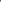 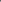 Zamawiający zgłosi zastrzeżenia, o których mowa w ust. 3, jeżeli:termin zapłaty wynagrodzenia podwykonawcy lub dalszemu podwykonawcy przewidziany w umowie o podwykonawstwo jest dłuższy niż 30 dnitermin wykonania umowy o podwykonawstwo wykracza poza termin wykonania Zamówienia określony w §2;umowa zawiera zapisy ustalające dla podwykonawcy i dalszego podwykonawcy wynagrodzenie przewyższające cenę ustaloną na dany zakres robót przez Zamawiającego z Wykonawcą w niniejszej umowie;umowa zawiera zapisy uzależniające dokonanie zapłaty na rzecz podwykonawcy od odbioru robót przez Zamawiającego;umowa zawiera zapisy uzależniające uzyskanie przez podwykonawcę lub przez dalszego podwykonawcę wynagrodzenia od uprzedniego dokonania zapłaty Wykonawcy przez Zamawiającego;umowa nie zawiera uregulowań dotyczących zawierania umów na roboty budowlane, dostawy lub usługi z dalszymi podwykonawcami;umowa zawiera zapisy sprzeczne z wymaganiami dotyczącymi realizacji przedmiotu zamówienia określonymi w niniejszej umowie oraz w załącznikach do niej (w tym w Specyfikacji Istotnych Warunków Zamówienia).Niezgłoszenie zastrzeżeń w ciągu 7 dni uważa się za akceptację przedłożonego dokumentu.Powyższe postanowienia nic ograniczają prawa Zamawiającego do zgłaszania zastrzeżeń wobec pozostałych postanowień przedłożonego dokumentu.Wykonawca zobowiązany jest do przedkładania przez wykonawcę poświadczonej za zgodność z oryginałem kopii zawartych umów o podwykonawstwo, których przedmiotem są dostawy lub usługi, oraz ich zmian w terminie 7 dni od zajścia zdarzenia.Zapłata wynagrodzenia Wykonawcy, uwarunkowana jest przedstawieniem przez niego dowodów potwierdzających zapłatę wymagalnego wynagrodzenia podwykonawcom lub dalszym podwykonawcom.W związku z ust.8, aby nie doszło do sytuacji, w której płatność będzie zrealizowana podwójnie za dany zakres robót, wykonawca otrzyma wynagrodzenie za dany element prac powierzony w podwykonawstwo dopiero wówczas, gdy przedstawi dowód, że podwykonawca otrzymał swoją należność za dany element prac (np. oświadczenie podwykonawcy, potwierdzenie przelewu).Zamawiający dokonuje bezpośredniej zapłaty wymagalnego wynagrodzenia przysługującego podwykonawcy lub dalszemu podwykonawcy, który zawarł zaakceptowaną przez zamawiającego umowę o podwykonawstwo, której przedmiotem są roboty budowlane, lub który zawarł przedłożoną Zamawiającemu umowę o podwykonawstwo, której przedmiotem są dostawy lub usługi, w przypadku uchylenia się od obowiązku zapłaty odpowiednio przez wykonawcę, podwykonawcę lub dalszego podwykonawcę zamówienia na roboty budowlane w terminie do 30 dni od dnia powzięcia informacji przez Zamawiającego o uchylaniu się od obowiązku zapłaty przez Wykonawcę.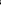 Zasady zawierania umów o podwykonawstwo z dalszymi podwykonawcami są analogiczne, jak w przypadku zawarcia umów pomiędzy wykonawcą, a podwykonawcą, przy czym podwykonawca lub dalszy podwykonawca jest obowiązany dołączyć zgodę Wykonawcy na zawarcie umowy o podwykonawstwo o treści zgodnej z projektem umowy.§ 10Umowy o pracęZamawiający na podstawie art. 29 ust. 3a ustawy Pzp wymaga zatrudnienia przez wykonawcę lub podwykonawców na podstawie umowy o pracę osób zatrudnionych w brygadach lub samodzielnie wykonujących czynności związane z wykonywaniem przedmiotu umowy ( pracownicy budowlani, pracownicy budowy dróg, pracownicy robót drogowych, elektrycy, pracownicy sanitarni). Wykonawca zobowiązany jest, aby osoby wykonujące czynności o których mowa wyżej, były zatrudnione do ich realizacji na podstawie umowy o pracę w rozumieniu przepisów ustawy z dnia 26 czerwca 1974 r. Kodeks pracy (t.j. Dz. U. 2019 poz. 1040 z późn. zm.), co najmniej na okres wykonywania tych czynności w czasie realizacji niniejszego zamówienia. W trakcie realizacji umowy Zamawiający uprawniony jest do wykonywania czynności kontrolnych wobec Wykonawcy odnośnie spełniania przez Wykonawcę lub podwykonawcę wymogu zatrudnienia na podstawie umowy o pracę osób wykonujących czynności polegające na wykonywaniu robót budowlanych objętych przedmiotem zamówienia. Zamawiający uprawniony jest w szczególności do:żądania oświadczeń i dokumentów w zakresie potwierdzenia spełniania ww. wymogów i dokonywania ich oceny,żądania wyjaśnień w przypadku wątpliwości w zakresie potwierdzenia spełniania ww. wymogów,przeprowadzenia kontroli na miejscu wykonywania świadczeniaW trakcie realizacji umowy, na każde wezwanie zamawiającego, w wyznaczonym w tym wezwania terminie (nie krótszym niż 3 dni robocze od dnia przekazania wezwania ), wykonawca jest zobowiązany przedłożyć zamawiającemu dowody w celu potwierdzenia spełnienia wymogu zatrudnienia na podstawie umowy o pracę przez wykonawcę lub podwykonawcę osób wykonujących w trakcie realizacji zamówienia czynności polegające na wykonywaniu robót budowlanych objętych przedmiotem zamówienia. Zamawiający może żądać następujące dokumenty:oświadczenie wykonawcy lub podwykonawcy o zatrudnieniu na podstawie umowy o pracę osób wykonujących czynności, których dotyczy wezwanie zamawiającego. Oświadczenie to powinno zawierać w szczególności: dokładnie określenie podmiotu składającego oświadczenie, datę złożenia oświadczenia, wskazanie, że objęte wezwaniem czynności wykonują osoby zatrudnione na podstawie umowy o pracę wraz ze wskazaniem liczby tych osób, rodzaju umowy o pracę i wymiaru etatu oraz osoby uprawnionej do złożenia oświadczenia             w imieniu wykonawcy lub podwykonawcy;poświadczoną za zgodność z oryginałem odpowiednio przez wykonawcę lub podwykonawcę kopię umowy/umów o pracę osób wykonujących w trakcie realizacji zamówienia czynności, których dotyczy ww. oświadczenie wykonawcy lub podwykonawcy (wraz z dokumentem regulującym zakres obowiązków, jeżeli został sporządzony). Kopia umowy/umów powinna zostać zanonimizowana           w sposób zapewniający ochronę danych osobowych pracowników, zgodnie            z przepisami ustawy z dnia 29 sierpnia 1997 r. o ochronie danych osobowych         ( tj. w szczególności bez imion, nazwisk, adresów, nr PESEL pracowników ). Informacje takie jak: data zawarcia umowy, rodzaj umowy o pracę i wymiar etatu powinny być możliwe do zidentyfikowania;poświadczona za zgodność z oryginałem odpowiednio przez wykonawcę lub podwykonawcę kopię dowodu potwierdzającego zgłoszenie pracownika przez pracodawcę do ubezpieczeń, zanonimizowaną w sposób zapewniający ochronę danych osobowych pracowników, zgodnie z przepisami ustawy z dnia 29 sierpnia 1997 r. o ochronie danych osobowych.Niezłożenie przez wykonawcę lub podwykonawcę w wyznaczonym terminie żądanych przez Zamawiającego dowodów w celu potwierdzenia spełnienia przez wykonawcę lub podwykonawcę wymogu zatrudnienia na podstawie umowy o prac, traktowane będzie jako niespełnienie przez wykonawcę wymogu zatrudnienia na podstawie umowy o pracę osób wykonujących czynności polegające na wykonywaniu robót budowlanych objętych przedmiotem umowy.W przypadku niewykonania przez wykonawcę obowiązku, o którym mowa w ust. 1, 2 i 4, zamawiający jest uprawniony do naliczenia kary umownej w wysokości określonej w § 8 umowy lub odstąpienia od umowy z przyczyn zależnych od wykonawcy i naliczenia kary umownej w wysokości określonej w § 8 umowy.W przypadku opóźnienia wykonawcy w realizacji obowiązku, o którym mowa w ust. 4 zamawiający jest uprawniony do naliczenia kary umownej w wysokości określonej odpowiednio w § 8 umowy.W przypadku uzasadnionych wątpliwości co do przestrzegania prawa pracy przez wykonawcę lub podwykonawcę, zamawiający może zwrócić się o przeprowadzenie kontroli przez Państwową Inspekcję Pracy.W przypadku stwierdzenia 3 lub więcej powtarzających się naruszeń obowiązków Wykonawcy w zakresie wymogu zatrudniania pracowników świadczących przedmiot umowy na podstawie umowy o pracę w rozumieniu przepisów Kodeksu pracy – Zamawiający ma prawo odstąpienia od umowy.Za niedopełnienie wymogu zatrudniania pracowników świadczących przedmiot umowy na podstawie umowy o pracę w rozumieniu przepisów Kodeksu pracy przez podwykonawcę odpowiada Wykonawca, względem którego zamawiający może wystąpić z żądaniem zapłaty kary umownej lub ma prawo odstąpienia od umowy.§ 11Gwarancja wykonawcy i uprawnienia z tytułu rękojmiWykonawca jest odpowiedzialny z tytułu rękojmi za wady przez okres udzielonej gwarancji jakości.Strony postanawiają, że odpowiedzialność wykonawcy z tytułu gwarancji jakości przedmiotu umowy wraz z zastosowanymi materiałami i urządzeniami, których okres gwarancji wg gwarancji ich producenta winien być nie krótszy niż okres gwarancji udzielany przez wykonawcę na przedmiot umowy wynosi …………. miesięcy licząc od dnia odbioru końcowego przedmiotu umowy. W okresie gwarancji Wykonawca zobowiązuje się do bezpłatnego usunięcia wad              i usterek w terminie 14 dni licząc od daty pisemnego (listem lub faksem lub pocztą elektroniczną za potwierdzeniem odbioru) powiadomienia przez Zamawiającego. Termin usunięcia wad i usterek, o którym mowa w ust. 3 może zostać wydłużony             w zależności od charakteru stwierdzonych wad lub usterek.Jeżeli Wykonawca nie usunie wad w terminie określonym zgodnie z ust. 3 i 4, Zamawiający może zlecić usunięcie wad podmiotowi trzeciemu na koszt Wykonawcy.Zamawiający w okresie gwarancji może wyznaczyć jeden w roku przegląd gwarancyjny.Zamawiający wyznacza przegląd pogwarancyjny przed upływem terminu gwarancji, a w razie stwierdzenia wad wyznacza termin ich usunięcia.Koszty uczestnictwa w przeglądach gwarancyjnych ponosi każda ze Stron we własnym zakresie.W przeglądach gwarancyjnych oraz pogwarancyjnym uczestniczą przedstawiciele każdej ze stron.O terminach planowanych przeglądów gwarancyjnych oraz terminie przeglądu pogwarancyjnego wykonawca zostanie poinformowany pisemnie (listem lub faksem lub pocztą elektroniczną za potwierdzeniem odbioru).Zamawiający wyznacza termin na usunięcie wad stwierdzonych podczas prowadzonych przeglądów. W przypadku nie usunięcia wad w wymaganym terminie Zmawiającemu przysługują uprawnienia o których mowa w ust. 4.Zamawiający może wykonywać niezależnie od uprawnień wynikających z gwarancji uprawnienia z tytułu rękojmi za wady.Okres gwarancji ulega wydłużeniu o czas potrzebny na usunięcie wad.Zawarcie Umowy jest tożsame z udzieleniem gwarancji na w/w warunkach.Realizacja pozostałych uprawnień wynikających z rękojmi za wady lub gwarancji jakości będzie wykonywana zgodnie z przepisami Kodeksu Cywilnego.§ 12Zabezpieczenie należytego wykonania umowyWykonawca zobowiązany jest wnieść zabezpieczenie należytego wykonania umowy w wysokości 10 % ceny podanej w ofercie.Zamawiający zwróci kwotę stanowiąca 70% wartości zabezpieczenia w terminie 30 dni od dnia wykonania zamówienia i uznania przez Zamawiającego za należycie wykonane.Pozostała kwota - 30% wartości zabezpieczenia - zostanie zwrócona nie później niż w 15 dniu po upływie okresu rękojmi za wady.§ 13Ubezpieczenie WykonawcyOdpowiedzialność wykonawcy za teren budowy rozpoczyna się z dniem przekazania terenu budowy przez zamawiającego i trwa do końca odbioru końcowego.Wykonawca ponosi pełna odpowiedzialność za szkody spowodowane w trakcie wykonywania przedmiotu umowy.Wykonawca zobowiązany jest posiadać przez cały okres trwania umowy ubezpieczenie od odpowiedzialności cywilnej w zakresie prowadzonej działalności związanej z przedmiotem umowy na sumę nie mniejszą niż 100.000,00 zł.W przypadku, gdy termin ubezpieczenia, o którym mowa w ust. 3 upłynął w trakcie realizacji umowy, wykonawca zobowiązany jest do niezwłocznego przedłożenia zmawiającemu, jednak nie później niż w ciągu 7 dni od dnia upływu terminu ubezpieczenia, o którym mowa w ust. 3 dokumentu potwierdzającego kontynuację ubezpieczenia odo odpowiedzialności cywilnej w zakresie prowadzonej działalności gospodarczej wraz z dowodem potwierdzającym opłatę wymagalnych składek.W przypadku wystąpienia bezpośrednio do zamawiającego z roszczeniami wynikającymi z działania lub zaniechania wykonawcy, wykonawca zobowiązuje się niezwłocznie zwrócić zamawiającemu wszelkie koszty przez niego poniesione, w tym kwoty zasądzone prawomocnymi wyrokami łącznie z kosztami zastępstwa procesowego.W przypadku opóźnienia wykonawcy w realizacji obowiązku, o którym mowa w ust. 4 zamawiający jest uprawniony do ubezpieczenia terenu budowy na koszt wykonawcy, na co wykonawca wyraża zgodę oraz do naliczenia kary umownej lub odstąpienia od umowy z przyczyn zależnych od wykonawcy i naliczenia kary umownej.§ 14Przedstawiciele Zamawiającego i WykonawcyKorespondencja w ramach niniejszej umowy pomiędzy stronami umowy będzie sporządzona w formie pisemnej w języku polskim. Korespondencja wysłana faksem lub pocztą elektroniczną musi być każdorazowo niezwłocznie potwierdzona na piśmie.Do realizacji zapisów niniejszej umowy strony upoważniły:  Po stronie Wykonawcy:    	…………………. – tel. …………………  Po stronie Zamawiającego:  	…………………. – tel. …………………  W celu nadzorowania realizacji przedmiotu umowy zamawiający ustanawia inspektora nadzoru:Nadzór nad wykonywaniem przedmiotu umowy prowadzić będzie ……………….. posiadający uprawnienia nr ………………… w specjalności ………… tj. ………………..,        tel. …………………, e-mail: …………………..Inspektor nadzoru jako przedstawiciel zamawiającego prowadzi nadzór w granicach posiadanego umocowania i obowiązującego prawa.§ 15Zmiana umowyZamawiający dopuszcza możliwość wprowadzania zmiany umowy w stosunku do treści oferty, na podstawie której dokonano wyboru Wykonawcy w przypadku wystąpienia okoliczności przewidzianych w niniejszej umowie.Katalog dopuszczalnych okoliczności zmian umowy w zakresie zmiany terminu realizacji przedmiotu umowy:zatrzymanie robót przez urzędy nadzoru budowlanego i inne właściwe organy z przyczyn niezależnych od Wykonawcy i Zamawiającego,wystąpienia okoliczności lub zdarzeń uniemożliwiających realizację w wyznaczonym terminie przedmiotu umowy, bez możliwości usunięcia lub likwidacji powyższych okoliczności lub zdarzeń, za które nie odpowiada Wykonawca,opóźnienie Zamawiającego w przekazaniu placu budowy;opóźnienia Zamawiającego w zakresie dokonywania odbiorów lub prób końcowych,zawieszenie lub przerwanie robót przez Zamawiającego;zmiana będąca wynikiem zmiany umowy o dofinansowanie Projektu zawartej pomiędzy Zamawiającym a Instytucją Zarządzającą w zakresie terminów (w tym terminu rzeczowej realizacji projektu) lub wysokości i warunków płatności dofinansowania realizacji projektu stanowiącego przedmiot niniejszej umowy;wystąpienie wyjątkowo niepomyślnych warunków pogodowych i temperatur otoczenia, nie pozwalających na zachowanie parametrów technologicznych i jakościowych realizowanych robót,wystąpienie siły wyższej, to znaczy niezależnego od stron losowego zdarzenia zewnętrznego, które było niemożliwe do przewidzenia w momencie zawarcia umowy i któremu nie można było zapobiec mimo dochowania należytej staranności.Zmiana umowy w zakresie terminu jest dopuszczalna stosownie do okresu trwania przeszkody.Zmiana terminu wykonania przedmiotu umowy dokonywana jest na wniosek Wykonawcy lub Zamawiającego, nie będzie mieć żadnego wpływu na wielkość wynagrodzenia i skutkuje podpisaniem aneksu do umowy, zawierającego wskazaną zmianę.Katalog dopuszczalnych okoliczności zmian umowy w zakresie innych rodzajów zmian:zmiana osób, przy pomocy których Wykonawca i Zamawiający realizuje przedmiot umowy na inne spełniające warunki określone w SIWZ, zgodnie z § 4 ust. 6 i 7;siła wyższa uniemożliwiająca wykonanie przedmiotu umowy zgodnie z SIWZ;zmiana obowiązującej stawki VAT: w przypadku zmiany stawek VAT w takim zakresie, iż zmiana będzie dotyczyła świadczeń będących przedmiotem Umowy, zostanie zastosowana aktualna stawka VAT. Ceny netto pozostają bez zmian.rezygnacja przez Zamawiającego z realizacji części Przedmiotu Umowy;zmiana sposobu rozliczenia umowy lub dokonywania płatności na rzecz Wykonawcy na skutek zmian zawartej przez Zamawiającego umowy o dofinansowanie projektu lub wytycznych dotyczących realizacji projektu;zmiana podwykonawcy w trakcie realizacji umowy.Wszystkie powyższe postanowienia stanowią katalog zmian, na które Zamawiający może wyrazić zgodę. Nie stanowią jednocześnie zobowiązania do wyrażenia takiej zgody. Nie stanowi zmiany umowy w rozumieniu art. 144 ustawy Prawo zamówień publicznych:zmiana danych teleadresowych, z zastrzeżeniem rygoru, o którym mowa a paragrafie 24 ust. 3 Umowy;zmiana danych związanych z obsługą administracyjno-organizacyjną Umowy (np. zmiana nr rachunku bankowego);zmiana harmonogramu rzeczowo – finansowego uwzględniająca postęp w realizacji prac przez Wykonawcę, która nie wpłynie na końcowy termin wykonania umowy.Strony zawiadamiają kontrahentów o ww. zmianach w formie pisemnej pod rygorem nieważności.Strona, która występuje z propozycją zmiany umowy, w oparciu o przedstawiony powyżej katalog zmian umowy zobowiązana jest do sporządzenia i uzasadnienia wniosku o taką zmianę. Zamawiający przewidział katalog zmian umowy, na które mogą powoływać się strony niniejszej umowyZmiana postanowień zawartej umowy może nastąpić za zgodą obu stron wyrażoną na piśmie w postaci aneksu, pod rygorem nieważności takiej zmiany.§ 16Personel WykonawcyWykonawca zobowiązany jest zapewnić na własny koszt następujące osoby, które będą uczestniczyły w wykonywaniu przedmiotu umowy:Kierownik budowy o specjalności: konstrukcyjno-budowlanej bez ograniczeń, który będzie uczestniczyć w wykonywaniu zamówienia,Kierownik robót o specjalności: sanitarnej, który będzie uczestniczyć w wykonywaniu zamówienia,Kierownik robót o specjalności: elektrycznej, który będzie uczestniczyć                         w wykonywaniu zamówienia.Zamawiający może żądać zmiany osób pełniących funkcję, o której mowa w ust. 1 jeżeli uzna, że osoba ta nie wykonuje należycie swoich obowiązków. Wykonawca zobowiązany jest zmienić wskazaną osobę na inną spełniająca wymagania określone w ust. 1, w terminie 14 dni od dnia otrzymania żądania zamawiającego.W przypadku opóźnienia wykonawcy w realizacji obowiązku, o którym mowa w ust. 2 zamawiający jest uprawniony do samodzielnego zapewnienia kierownicy budowy na koszt wykonawcy, na co wykonawca wyraża zgodę oraz naliczenia kary umownej.§ 17Postanowienia końcoweWszelkie spory, mogące powstać z tytułu niniejszej umowy, będą rozstrzygane przez sąd właściwy miejscowo dla siedziby Zamawiającego.W sprawach nieuregulowanych niniejszą umową stosuje się przepisy ogólnie obowiązującego prawa, w szczególności ustaw: Prawo zamówień publicznych, Prawo budowlane oraz Kodeks cywilny.Umowę sporządzono w trzech jednobrzmiących egzemplarzach: dwa egzemplarze dla Zamawiającego, jeden egzemplarz dla Wykonawcy.Integralną część umowy stanowią załączniki:Oferta Wykonawcy,Dokumentacja projektowa, SIWZ,Pełnomocnictwa do podpisania umowy (jeśli dotyczy).Zamawiający                                		              Wykonawca …………………………………..……                ………………….…………………………                 Podpis/y osób uprawnionych		                                               Podpis/y Wykonawcy lub osób uprawnionychdo reprezentowania Zamawiającego                                                               do reprezentowania Wykonawcy…………………………………………                            Kontrasygnata            Skarbnika Miasta i Gminy DrobinNazwa i adres podmiotuZasoby oddane do dyspozycji WykonawcyPowierzona część zamówienia, wartość brutto (PLN) lub procentowy udział podwykonawstwaNazwa i adres podwykonawcy (jeśli jest znany)Lp. Imię i nazwiskoZakres wykonywanych czynności przy realizacji przedmiotowego zamówieniaDoświadczenie, kwalifikacje, wykształcenie, uprawnieniaInformacja o podstawie do dysponowania osobą1Kierownik budowyo specjalności konstrukcyjno-budowlanej bez ograniczeń.................. lat doświadczenia w sprawowaniu samodzielnej funkcji technicznej w budownictwie,nr uprawnień budowlanych ...............................,Wykształcenie............................Dysponuję na podstawie:Umowy ..............*1Kierownik budowyo specjalności konstrukcyjno-budowlanej bez ograniczeń.................. lat doświadczenia w sprawowaniu samodzielnej funkcji technicznej w budownictwie,nr uprawnień budowlanych ...............................,Wykształcenie............................Będę dysponował na podstawie:- stosunek podwykonawstwa,- inny stosunek prawny ( tj. zachodzą okoliczności określone w art. 26 ust. 2b ustawy Prawo zamówień publicznych)**2Kierownik robót o specjalności elektrycznej.................. lat doświadczenia w sprawowaniu samodzielnej funkcji technicznej w budownictwie, nr uprawnień budowlanych ..............................., Wykształcenie............................Dysponuję na podstawie:Umowy ..............*2Kierownik robót o specjalności elektrycznej.................. lat doświadczenia w sprawowaniu samodzielnej funkcji technicznej w budownictwie, nr uprawnień budowlanych ..............................., Wykształcenie............................Będę dysponował na podstawie:- stosunek podwykonawstwa,- inny stosunek prawny ( tj. zachodzą okoliczności określone w art. 26 ust. 2b ustawy Prawo zamówień publicznych)**3Kierownik robóto specjalności sanitarnej.................. lat doświadczenia w sprawowaniu samodzielnej funkcji technicznej w budownictwie, nr uprawnień budowlanych ..............................., Wykształcenie............................Dysponuję na podstawie:Umowy ..............*3Kierownik robóto specjalności sanitarnej.................. lat doświadczenia w sprawowaniu samodzielnej funkcji technicznej w budownictwie, nr uprawnień budowlanych ..............................., Wykształcenie............................Będę dysponował na podstawie:- stosunek podwykonawstwa,- inny stosunek prawny ( tj. zachodzą okoliczności określone w art. 26 ust. 2b ustawy Prawo zamówień publicznych)**